					MARDI 30 AOÛT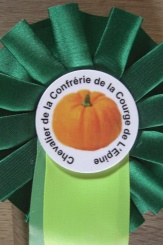 A 18h00A L’AUBERGEASSEMBLEE GENERALE DE LA CONFRERIE DE LA COURGE																			IPNS		